Your recent request for information is replicated below, together with our response.In an interview with Scottish Legal News on 21st September 2023 (read here: Article on activation of Hate Crime Law ) Assistant Chief Constable Faroque Hussain stated, "Our training package has been developed in close consultation with diversity staff associations to ensure all protected characteristics under the new act are clearly represented and articulated, and that officers are best prepared when they respond to hate crimes and incidents."Please provide the contents of the training package to which Faroque Hussain refers.In terms of section 16 of the Act, I am refusing to provide you with the information requested.Section 16 requires Police Scotland to:(a) state that it holds the information, 
(b) state that it is claiming an exemption, 
(c) specify the exemption in question and 
(d) state, if that would not be otherwise apparent, why the exemption applies.  I can confirm that the information requested is held by Police Scotland and the exemption(s) that I consider to be applicable are set out below:Section 30(c) - Prejudice to the effective conduct of public affairs.I can confirm that the training package referred to has not yet been rolled out internally across the service.  Accordingly, it is not appropriate for training materials intended to be delivered to staff and officers to be made publicly available prior to that structured learning program being put in place. Whilst I accept that there is a genuine public interest in openness and transparency around the steps being taken by Police Scotland in this area, that interest is wholly outweighed by the need to ensure that internal communications are made available first and foremost to our officers and staff as intended, in accordance with the training timetable.I am unable to confirm the launch date at this stage. If you require any further assistance please contact us quoting the reference above.You can request a review of this response within the next 40 working days by email or by letter (Information Management - FOI, Police Scotland, Clyde Gateway, 2 French Street, Dalmarnock, G40 4EH).  Requests must include the reason for your dissatisfaction.If you remain dissatisfied following our review response, you can appeal to the Office of the Scottish Information Commissioner (OSIC) within 6 months - online, by email or by letter (OSIC, Kinburn Castle, Doubledykes Road, St Andrews, KY16 9DS).Following an OSIC appeal, you can appeal to the Court of Session on a point of law only. This response will be added to our Disclosure Log in seven days' time.Every effort has been taken to ensure our response is as accessible as possible. If you require this response to be provided in an alternative format, please let us know.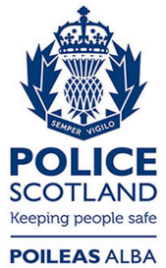 Freedom of Information ResponseOur reference:  FOI 23-2758Responded to:  xx November 2023